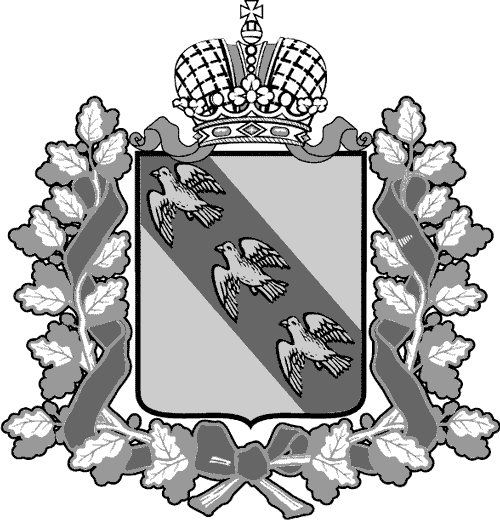 РОССИЙСКАЯ ФЕДЕРАЦИЯАДМИНИСТРАЦИЯ КУРСКОЙ ОБЛАСТИКОМИТЕТ ТРАНСПОРТА И АВТОМОБИЛЬНЫХ ДОРОГ  КУРСКОЙ ОБЛАСТИПРИКАЗг. Курск 14.01.2021                                                    № 5Об утверждении Планамероприятий по противодействию коррупции в комитете транспорта и автомобильных дорог Курской областина 2021-2023 годыВ целях реализации Федерального закона от 25.12.2008 № 273-ФЗ                    «О противодействии коррупции», Закона Курской области от 11.10.2008 №85-ЗКО «О противодействии коррупции в Курской области»,                                  во исполнение постановления Администрации Курской области от 16.12.2020 № 1307-па «Об утверждении областной антикоррупционной программы «План противодействия коррупции в Курской области на 2021-2023 годы»,                                                ПРИКАЗЫВАЮ: Утвердить прилагаемый План мероприятий по противодействию коррупции в комитете транспорта и автомобильных дорог Курской области на 2021-2023 годы (далее – План мероприятий по противодействию коррупции).Должностным лицам, ответственным за работу по профилактике коррупционных и иных правонарушений, руководителям структурных подразделений комитета транспорта и автомобильных дорог Курской области обеспечить реализацию пунктов Плана мероприятий                                     по противодействию коррупции в части касающейся.Признать утратившим силу приказ комитета транспорта                                   и автомобильных дорог Курской области от 28.06.2019 № 104                               «Об утверждении плана мероприятий по противодействию коррупции                         в комитете транспорта и автомобильных дорог Курской области».Контроль за исполнением настоящего приказа оставляю за собой.Приказ вступает в силу с 1 января 2021 года.План мероприятий по противодействию коррупции в комитете транспорта и автомобильных дорог Курской области на 2021-2023 годыПредседатель комитета			         В.А. МуравьевУТВЕРЖДЕНприказом комитета транспорта и автомобильных дорогКурской областиот «14» января 2021 года № 5№ п/пНаименование мероприятияОжидаемый результатСрок реализацииОтветственный исполнитель12345Координационные мероприятия механизмов противодействия коррупцииКоординационные мероприятия механизмов противодействия коррупцииКоординационные мероприятия механизмов противодействия коррупцииКоординационные мероприятия механизмов противодействия коррупцииКоординационные мероприятия механизмов противодействия коррупции1.1 Правовое и организационное обеспечение в сфере противодействия коррупции1.1 Правовое и организационное обеспечение в сфере противодействия коррупции1.1 Правовое и организационное обеспечение в сфере противодействия коррупции1.1 Правовое и организационное обеспечение в сфере противодействия коррупции1.1 Правовое и организационное обеспечение в сфере противодействия коррупции1.1.1Проведение антикоррупционной экспертизы разрабатываемых комитетом транспорта и автомобильных дорог Курской области проектов нормативных правовых актов и принятых нормативных правовых актов в сфере деятельности комитетаВыявление и устранение в проектах нормативных правовых актов и нормативных правовых актах коррупциогенных факторов2021-2023 гг.Отдел юридической и кадровой работы комитета транспорта и автомобильных дорог  Курской области1.1.2Осуществление контроля в ОКУ «Комитет строительства и эксплуатации автомобильных дорог Курской области», ОКУ «Центр транспортных услуг», функции и полномочия учредителя которых осуществляет комитет транспорта и автомобильных дорог Курской области, по вопросам исполнения законодательства о противодействии коррупции  Выполнение требований законодательства  в государственных  учреждениях Курской области, функции и полномочия учредителя которых осуществляет комитет транспорта и автомобильных дорог Курской области 2021-2023 гг.Отдел юридической и кадровой работы комитета транспорта и автомобильных дорог Курской области1.2. Организационное обеспечение антикоррупционных мероприятий1.2. Организационное обеспечение антикоррупционных мероприятий1.2. Организационное обеспечение антикоррупционных мероприятий1.2. Организационное обеспечение антикоррупционных мероприятий1.2. Организационное обеспечение антикоррупционных мероприятий1.2.1Предоставление информации о реализации плана мероприятий по противодействию коррупции в комитете транспорта и автомобильных дорог Курской области на 2021 - 2023 годы курирующему комитет заместителю Губернатора Курской области Совершенствование правовых, организационных и иных механизмов противодействия коррупциидо 31 декабря2021 г.,до 31 декабря2022 г.,до 31 декабря2023 г.Отдел юридической и кадровой работы комитета транспорта и автомобильных дорог Курской области 1.2.2Проведение оценки коррупционных рисков, возникающих при реализации функций государственными гражданскими служащими Курской области в комитете транспорта и автомобильных дорог Курской области Актуализация перечней должностей государственной службы, замещение которых связано с коррупционными рисками2021-2023 гг.Отдел юридической и кадровой работы комитета транспорта и автомобильных  дорог Курской области1.2.3Проведение работы по профилактике коррупционных и иных правонарушений в подведомственных комитету транспорта и автомобильных дорог Курской области учрежденияхСовершенствование правовых, организационных и иных механизмов противодействия корррупции2021-2023 гг.Отдел юридической и кадровой работы комитета транспорта и автомобильных  дорог Курской области1.2.4Повышение эффективности противодействия коррупции при осуществлении конкурсных процедур в рамках реализации государственными гражданскими служащими комитета транспорта и автомобильных дорог Курской области коррупционно-опасных функции в установленной сфере деятельностиОбеспечение открытости и конкуренции, устранение коррупционных рисков при осуществлении конкурсных процедур2021-2023гг.Отдел юридической и кадровой работы комитета транспорта и автомобильных дорог Курской области1.2.5Выявление и систематизация причин и условий проявления коррупции, коррупционных рисков в управлениях, отделах комитета транспорта и автомобильных дорог Курской области при осуществлении возложенных обязанностейВыявление и устранение коррупционных рисков2021-2023гг.Отдел юридической и кадровой работы комитета транспорта и автомобильных дорог Курской области1.3. Меры по совершенствованию государственного управления в целях предупреждения коррупции1.3. Меры по совершенствованию государственного управления в целях предупреждения коррупции1.3. Меры по совершенствованию государственного управления в целях предупреждения коррупции1.3. Меры по совершенствованию государственного управления в целях предупреждения коррупции1.3. Меры по совершенствованию государственного управления в целях предупреждения коррупции1.3.1Обеспечение своевременного представления предусмотренных действующим законодательством  сведений о доходах, расходах, об имуществе и обязательствах имущественного характераОбеспечение исполнения обязанностей, предусмотренных действующим законодательством2021-2023 гг.Отдел юридической и кадровой работы комитета транспорта и автомобильных дорог Курской области, государственные гражданские служащие  Курской области, руководители учреждений, подведомственных комитету транспорта и автомобильных дорог  Курской области1.3.2Размещение сведений о доходах, расходах, об имуществе и обязательствах имущественного характера лиц, замещающих государственные гражданские должности Курской области в комитете транспорта и автомобильных дорог Курской области и членов их семей, а также размещение сведений о доходах, об имуществе и обязательствах имущественного характера лиц, замещающих должности руководителей подведомственных комитету транспорта и автомобильных дорог Курской области учреждений и членов их семей в информационно-коммуникационной сети «Интернет»  Осуществление мер, направленных на реализацию действующего антикоррупционного законодательства2021-2023гг.Отдел юридической и кадровой работы комитета транспорта и автомобильных дорог Курской области1.3.3Анализ сведений о доходах, расходах,об имуществе и обязательствах имущественного характера лиц, замещающих должности государственных гражданских служащих Курской области в комитете транспорта и автомобильных дорог Курской области, а также членов их семей Исключение фактов нарушения ограничений и запретов, установленных действующим законодательством2021-2023 гг.Отдел юридической и кадровой работы комитета транспорта и автомобильных дорог Курской области1.3.4Анализ сведений о доходах, об имуществе и обязательствах имущественного характера руководителей организаций, подведомственных комитету транспорта и автомобильных дорог Курской области, а также членов их семей Исключение фактов нарушения ограничений и запретов, установленных действующим законодательством2021-2023 гг.Отдел юридической и кадровой работы комитета транспорта и автомобильных дорог Курской области1.3.5Обеспечение деятельности комиссии по соблюдению требований к служебному поведению и урегулированию конфликта интересовОсуществление мер по предупреждению коррупции2021-2023гг.Отдел юридической и кадровой работы комитета транспорта и автомобильных дорог Курской области 1.3.6Актуализация сведений, содержащихся в анкетах, предоставляемых лицами при назначении на должности государственной гражданской службы Курской области, в том числе актуализация сведений об их родственниках и иных лицахПовышение эффективности кадровой работы в части, касающейся ведения личных дел 2021-2023гг.Отдел юридической и кадровой работы комитета транспорта и автомобильных дорог Курской области 1.3.7Ознакомление граждан при поступлении на государственную гражданскую службу Курской области в комитет транспорта и автомобильных дорог Курской области  с законодательством о противодействии коррупции и государственных гражданских служащих Курской области при увольнении с памяткой об ограничениях при заключении ими трудового или гражданско-правового договора после ухода с государственной службыИсключение фактов нарушения ограничений и запретов, установленных действующим законодательством2021-2023 гг.Отдел юридической и кадровой работы комитета транспорта и автомобильных дорог Курской области1.3.8Организация и проведение конкурсного замещения должностей государственной гражданской службы Курской области в комитете транспорта и автомобильных дорог Курской областиПрофилактика коррупции, упреждение персонального влияния в решении кадровых вопросов2021-2023гг.Отдел юридической и кадровой работы комитета транспорта и автомобильных дорог Курской области1.3.9Проведение мероприятий по формированию у государственных гражданских служащих комитета транспорта и автомобильных дорог Курской области и работников подведомственных комитету учреждений негативного отношения к дарению подарков в связи с исполнением ими служебных (должностных) обязанностейФормирование у государственных гражданских служащих комитета транспорта и автомобильных дорог Курской области и работников подведомственных комитету учреждений негативного отношения к дарению подарков этим служащим и работникам в связи с исполнением ими служебных (должностных) обязанностей2021-2023гг.Отдел юридической и кадровой работы комитета транспорта и автомобильных дорог Курской области1.3.10Совершенствование работы по формированию кадрового резерва для замещения должностей государственной гражданской службы Курской области в комитете транспорта и автомобильных дорог Курской области, методики проведения конкурсных процедур на замещение вакантных должностей государственной гражданской службы Курской области в комитете транспорта и автомобильных дорог Курской областиОбеспечение открытости и конкуренции, устранение коррупционных рисков при осуществлении конкурсных процедур2021-2023гг.Отдел юридической и кадровой работы комитета транспорта и автомобильных дорог Курской области2. Антикоррупционные мероприятия, направленные на создание благоприятных условий для развития экономики Курской области2. Антикоррупционные мероприятия, направленные на создание благоприятных условий для развития экономики Курской области2. Антикоррупционные мероприятия, направленные на создание благоприятных условий для развития экономики Курской области2. Антикоррупционные мероприятия, направленные на создание благоприятных условий для развития экономики Курской области2. Антикоррупционные мероприятия, направленные на создание благоприятных условий для развития экономики Курской области2.1Обеспечение открытости и прозрачности осуществляемых закупок, а также реализации мер по обеспечению прав и законных интересов участников закупок, установленных Федеральным законом от 5 апреля 2013 года № 44-ФЗ «О контрактной системе в сфере закупок товаров, работ, услуг для обеспечения государственных и муниципальных нужд»Обеспечение эффективного осуществления контроля за осуществлением закупок товаров, работ, услуг для обеспечения государственных нужд и нужд комитета 2021-2023гг.Лицо, ответственное за осуществление функций, связанных с предупреждением коррупции при осуществлении закупок в соответствии с приказом комитета транспорта и автомобильных дорог Курской области3. Совершенствование взаимодействия комитета транспорта и автомобильных дорог Курской области и общества в сфере антикоррупционных мероприятий3. Совершенствование взаимодействия комитета транспорта и автомобильных дорог Курской области и общества в сфере антикоррупционных мероприятий3. Совершенствование взаимодействия комитета транспорта и автомобильных дорог Курской области и общества в сфере антикоррупционных мероприятий3. Совершенствование взаимодействия комитета транспорта и автомобильных дорог Курской области и общества в сфере антикоррупционных мероприятий3. Совершенствование взаимодействия комитета транспорта и автомобильных дорог Курской области и общества в сфере антикоррупционных мероприятий3.1. Повышение уровня правовой грамотности3.1. Повышение уровня правовой грамотности3.1. Повышение уровня правовой грамотности3.1. Повышение уровня правовой грамотности3.1. Повышение уровня правовой грамотности3.1.1Проведение учебно-методических семинаров для государственных гражданских служащих комитета транспорта и автомобильных дорог Курской области по вопросам соблюдения ограничений, запретов и обязанностей, установленных действующим антикоррупционным законодательством Повышение правового сознания, правовой культуры государственных гражданских служащих комитета транспорта и автомобильных дорог Курской области, формирование отрицательного отношения к коррупции2021-2023 гг.Отдел юридическойи кадровой работы комитета транспорта и автомобильных дорог  Курской области3.1.2Организация дополнительного профессионального образования государственных гражданских служащих комитета транспорта и автомобильных дорог Курской области по вопросам противодействия коррупции Исключение фактов коррупции среди государственных гражданских служащих комитета транспорта и автомобильных дорог Курской области2021-2023 гг.Отдел юридической и кадровой работы комитета транспорта и автомобильных дорог Курской области3.1.3Организация обучения государственных гражданских служащих комитета транспорта и автомобильных дорог Курской области, впервые поступивших на государственную службу Курской области, для замещения должностей, включенных в перечни должностей, установленные нормативными правовыми актами Российской Федерации, по образовательным программам в области противодействия коррупцииПовышение правовой грамотности государственных гражданских служащих комитета транспорта  Курской области, впервые поступивших на государственную службу Курской области2021-2023гг.Отдел юридической и кадровой работы комитета транспорта и автомобильных дорог Курской области3.1.4Проведение разъяснительной работы                и методических мероприятий                              в подведомственных комитету транспорта и автомобильных дорог Курской области учреждениях о требованиях законодательства о противодействии коррупции, недопустимости нарушения требований законодательства о противодействии коррупции и ответственности за его нарушение Информирование руководителей и работников подведомственных комитету транспорта и автомобильных дорог Курской области учреждений о требованиях законодательства о противодействии коррупции 2021-2023гг.Отдел юридической и кадровой работы комитета транспорта и автомобильных дорог Курской области3.2. Обеспечение взаимодействия с представителями общественности3.2. Обеспечение взаимодействия с представителями общественности3.2. Обеспечение взаимодействия с представителями общественности3.2. Обеспечение взаимодействия с представителями общественности3.2. Обеспечение взаимодействия с представителями общественности3.2.1Привлечение представителей общественности, в том числе Общественного совета при комитете транспорта и автомобильных дорог Курской области, к участию в работе советов, комиссий, рабочих групп комитета транспорта и автомобильных дорог Курской областиЭкспертно-консультативная деятельность и обеспечение общественного контроля2021-2023 гг.Отдел юридической и кадровой работы комитета транспорта и автомобильных дорог Курской области3.2.2Мониторинг обращений граждан о проявлениях коррупции, поступающих в комитет транспорта и автомобильных дорог Курской области Оценка уровня коррупции2021-2023гг.Отдел юридической и кадровой работы комитета транспорта и автомобильных дорог Курской области3.2.3Рассмотрение результатов исполнения областной антикоррупционной программы «План противодействия коррупции в Курской области на 2021-2023годы», Плана мероприятий по противодействию коррупции в комитете транспорта и автомобильных дорог Курской области на 2021-2023 годы на заседаниях общественных советов Привлечение внимания общественности к профилактике коррупции2021-2023 гг.Отдел юридической и кадровой работы комитета транспорта и автомобильных дорог Курской области3.2.4Обеспечение доступа граждан к информации о деятельности комитета транспорта и автомобильных дорог Курской областиОбеспечение возможности для граждан и организаций ознакомиться с деятельностью комитета2021-2023 гг.Отдел юридической и кадровой работы комитета транспорта и автомобильных дорог Курской области3.2.5Разработка и принятие мер, направленных на совершенствование работы по противодействию коррупции, с учетом результатов анализа оценки уровня коррупции в сфере транспорта на территории субъектов Российской ФедерацииОбеспечение возможности  организации работы по предупреждению совершения государственными гражданскими служащими комитета коррупционных правонарушений2021-2023 гг.Отдел юридической и кадровой работы комитета транспорта и автомобильных дорог Курской области3.3. Обеспечение открытости комитета транспорта и автомобильных дорог Курской области3.3. Обеспечение открытости комитета транспорта и автомобильных дорог Курской области3.3. Обеспечение открытости комитета транспорта и автомобильных дорог Курской области3.3. Обеспечение открытости комитета транспорта и автомобильных дорог Курской области3.3. Обеспечение открытости комитета транспорта и автомобильных дорог Курской области3.3.1Размещение информации о проводимых антикоррупционных мероприятиях, контактных телефонах доверия («горячих линий») на официальном сайте комитета транспорта и автомобильных дорог Курской области и в средствах массовой информацииИнформирование населения о проводимых комитетом транспорта и автомобильных дорог Курской области антикоррупционных мероприятиях2021-2023 гг.Отдел юридической и кадровой работы комитета транспорта и автомобильных дорог Курской области3.3.2Размещение отчета о выполнении региональной антикоррупционной программы, Плана противодействия коррупции в комитете транспорта и автомобильных дорог Курской области на 2021-2023 годы в информационно-телекоммуникационной сети «Интернет» Информирование населения о результатах антикоррупционной работы комитета транспорта и автомобильных дорог Курской области I квартал года, следующего за отчетнымОтдел юридической и кадровой работы комитета транспорта и автомобильных дорог  Курской области3.3.3Оформление и поддержание в актуальном состоянии специальных информационных стендов или иных наглядных форм представления информации антикоррупционного содержанияИнформирование населения о мерах, направленных на снижение уровня коррупционных проявлений2021-2023 гг.Отдел юридической и кадровой работы комитета транспорта и автомобильных дорог Курской области3.3.4Информирование населения Курской области о порядке, способах и условиях получения государственных услуг, о действующем законодательстве, регламентирующем порядок предоставления таких услугПолучение населением информации о государственных услугах2021-2023 гг.Отдел юридической и кадровой работы комитета транспорта и автомобильных дорог Курской области 3.4. Оценка деятельности комитета транспорта и автомобильных дорог Курской области по реализации антикоррупционных мероприятий3.4. Оценка деятельности комитета транспорта и автомобильных дорог Курской области по реализации антикоррупционных мероприятий3.4. Оценка деятельности комитета транспорта и автомобильных дорог Курской области по реализации антикоррупционных мероприятий3.4. Оценка деятельности комитета транспорта и автомобильных дорог Курской области по реализации антикоррупционных мероприятий3.4. Оценка деятельности комитета транспорта и автомобильных дорог Курской области по реализации антикоррупционных мероприятий3.4.1Принятие мер и совершенствование работы по противодействию коррупции по результатам социологических исследованийПовышение результативности и эффективности работы в сфере профилактики коррупционных правонарушений2021-2023 гг.Отдел юридической и кадровой работы комитета транспорта и автомобильных дорог Курской области